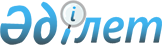 Қоғамдық жұмыстарға тарту түріндегі жазаны өтеуге сотталғандарға арналған   қоғамдық жұмыстардың түрлерін белгілеу туралы
					
			Күшін жойған
			
			
		
					Оңтүстік Қазақстан облысы Бәйдібек ауданы әкімдігінің 2012 жылғы 28 мамырдағы № 219 Қаулысы. Оңтүстік Қазақстан облысы Бәйдібек ауданының Әділет басқармасында 2012 жылғы 12 маусымда № 14-5-132 тіркелді. Күші жойылды - Оңтүстік Қазақстан облысы Бәйдібек ауданы әкімдігінің 2015 жылғы 8 сәуірдегі № 260 қаулысымен      Ескерту. Күші жойылды - Оңтүстік Қазақстан облысы Бәйдібек ауданы әкімдігінің 08.04.2015 № 260 қаулысымен.

      Қазақстан Республикасының 1997 жылғы 16 шілдедегі Қылмыстық кодексінің 42 бабының 1 тармағына, Қазақстан Республикасының 1997 жылғы 13 желтоқсандағы Қылмыстық-атқару кодексінің 30 бабының 1 тармағына және "Қазақстан Республикасындағы жергілікті мемлекеттік басқару және өзін-өзі басқару туралы" Қазақстан Республикасының 2001 жылғы 23 қаңтардағы Заңының 31 бабының 2 тармағына сәйкес Бәйдібек ауданы әкімдігі ҚАУЛЫ ЕТЕДІ:



      1. Қоғамдық жұмыстарға тарту түрiнде жазаны өтеуге сотталған тұлғаларға арналған қоғамдық жұмыстардың түрлерi белгiленсiн: елді мекендер аумақтарын көрiктендiру және тазалау.



      2. Қоғамдық жұмысқа тарту түрiнде жазаға сотталған тұлғалардың жазаны өтеу орны: «Бәйдібек су» мемлекеттік коммуналдық кәсіпорыны және «Шаян Қызмет» жауапкершілігі шектеулі серіктестігі айқындалсын.



      3. Ауыл округтерінің әкімдері Бәйдібек аудандық қылмыстық-атқару инспекциясының келiсiмiмен қоғамдық жұмысқа тарту түрiнде жазаны өтеуге арналған объектiлердiң тізімдерін соттарға тоқсан сайын ұсынсын.



      4. Осы қаулының орындалуына бақылау жасау аудан әкімінің орынбасары Н.Айтбековке жүктелсін.



      5. Осы қаулы алғаш ресми жарияланған күнінен бастап күнтізбелік он күн өткен соң қолданысқа енгізіледі.      Аудан әкімі                                Р.Жолдас 
					© 2012. Қазақстан Республикасы Әділет министрлігінің «Қазақстан Республикасының Заңнама және құқықтық ақпарат институты» ШЖҚ РМК
				